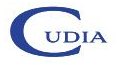 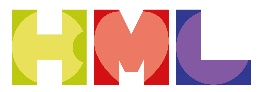 HALUAN MENTORIKSI  Nimi:Yritys:Puhelinnumero:Sähköposti:Maakunta: Haluan mentoroida seuraavista asioista: ____ viljelytekniikka Kasvit: ____ tuotteistaminen_____markkinointi_____ talous_____ digitalisaatio_____ esimiestyö_____ rekrytointi____ muu Mikä? Mentoroinnilta toivonLähetä hakemus turutarj@gmail.com viimeistään 26.11.21. Lisätiedot Tarja Turunen 050 5936 202 / Cudia. Tietoja Tarjasta www.cudia.fi.  